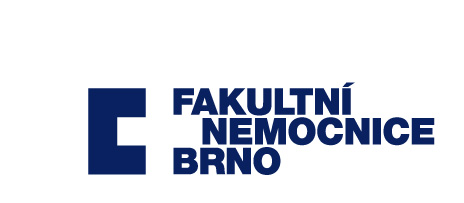 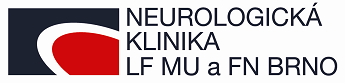 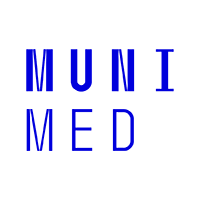 Program seminářů II. neurologické kliniky LF Masarykovy univerzity a Fakultní nemocnice Brno v jarním semestru 2018/19  21. 2. 2019  14,00 hod.  Ocrelizumab - nový lék pro léčbu relabující a primárně progresivní  roztroušené sklerózyDoc.MUDr.Pavel Štourač, Ph.D.  Neurologická klinika LF MU a FN Brno, Jihlavská 20, 625 00 Brno 14.3. 2019   14,00 hod.Vybrané kapitoly z práce neuromuskulárního centra MUDr.Olesja Parmová, MUDr.Tomáš Horák, MUDr. Magda Horáková   Neurologická klinika LF MU a FN Brno, Jihlavská 20, 625 00 Brno 25.4.-26.4.2019Slovenský a český XII.Neuromuskulární kongres Holiday Inn,  Bratislava 2.5. 2019  14,00 hod.Neurologické projevy Fabryho chorobyMUDr.Petra Reková Neurologická klinika VFN  a 1.LF UK v Praze, Kateřinská 32, 120 00 Praha 29.5.2019  14,00 hod.Nová klasifikace epilepsií  Prof.MUDr. Milan Brázdil, Ph.D.
1.Neurologická klinika LF MU a FN U sv.Anny, Brno, Pekařská 53, 656 91 Brno 23.5. 2019     14,00hod.Střelná poranění Prim.MUDr.Pavel Mach,Ph.D.Klinika úrazové chirurgie LF MU a FN Brno, Jihlavská20, 62500 BrnoSemináře se konají vždy ve čtvrtek ve 14,00 hod. (není-li uvedeno jinak) v posluchárně neurologické kliniky (pokud není uvedeno jinak) FN Brno - Bohunice, Jihlavská 20, ve 12. nadzemním podlaží.Semináře a kurzy jsou akreditovanými akcemi specializačního školení v neurologii a jsou bodově ohodnoceny v rámci systému kontinuálního vzdělávání ČLK. Každé úterý a čtvrtek vždy v 7,30 hod., rovněž v posluchárně neurologické kliniky se budou konat neuroradiologické semináře  pod  vedením doc. MUDr. M.Mechla, Ph.D. nebo MUDr. Miloše Keřkovského z Radiologické kliniky FN Brno s možností prezentace a konzultace vlastních přinesených MR či jiných neuroradiologických nálezů. Všichni zájemci o semináře jsou srdečně zváni. Organizátoři seminářů přivítají náměty na příští semináře.   Doc.MUDr.Pavel Štourač,Ph.D.                                                    Prof. MUDr.Josef Bednařík,CSc.       organizátor seminářů                                                                  přednosta neurologické kliniky 